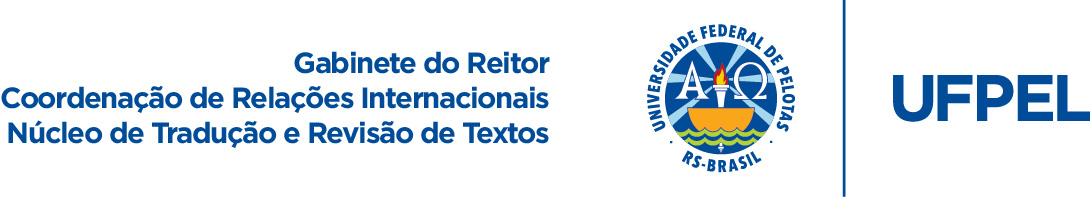 Disciplinas do Curso de Artes Visuais*Prezado(a) aluno(a): contribua para a melhoria destas traduções se constatar inconsistência terminológica. Envie sua crítica/sugestão de adequação/correção para crinter.traducoes@gmail.com.1º Semestre1º SemestreIntrodução às Artes VisuaisINTRODUCTION TO THE VISUAL ARTSFundamentos da Linguagem Visual ITHE FUNDAMENTALS OF VISUAL LANGUAGE IFundamentos do Desenho ITHE FUNDAMENTALS OF DRAWING IAteliê de Processos Criativos IATELIER OF CREATIVE PROCESSES IIntrodução à Arte ContemporâneaINTRODUCTION TO CONTEMPORARY ARTTécnicas de Leitura e Produção TextualREADING AND WRITING TECHNIQUES2º Semestre2º SemestreFundamentos do Desenho IITHE FUNDAMENTALS OF DRAWING IIFundamentos da Linguagem Visual IITHE FUNDAMENTALS OF VISUAL LANGUAGE IIAteliê de Processos Criativos IIATELIER OF CREATIVE PROCESSES IPercepção TridimensionalTHREE-DIMENSIONAL PERCEPTIONIconologia da Arte IICONOLOGY OF ART IFilosofia da Arte e da Cultura IPHILOSOPHY OF ART AND CULTURE I3º Semestre3º SemestreProdução Textual em ArtesTEXT PRODUCTION IN ARTSIconologia da Arte IIICONOLOGY OF ART IIDesenho da Figura HumanaDRAWING THE HUMAN FIGUREIntrodução à GravuraINTRODUCTION TO ENGRAVINGIntrodução à PinturaINTRODUCTION TO PAINTINGIntrodução à EsculturaINTRODUCTION TO SCULPTURE4º Semestre4º SemestreIntrodução à FotografiaINTRODUCTION TO PHOTOGRAPHY5º Semestre5º SemestreSemióticaSEMIOTICS6º Semestre6º SemestrePesquisa em ArteRESEARCH IN ARTAnálise da Produção ArtísticaANALYSIS OF THE ARTISTIC WORK7º Semestre7º SemestreProjeto de Graduação em Artes Visuais IUNDERGRADUATE PROJECT IN VISUAL ARTS IPrática Profissional IPROFESSIONAL PRACTICE I8º Semestre8º SemestreProjeto de Graduação em Artes Visuais IIUNDERGRADUATE PROJECT IN VISUAL ARTS IIPrática Profissional IIPROFESSIONAL PRACTICE IOPTATIVAS OPTATIVAS História da Arte IHISTORY OF ART IHistória da Arte IIHISTORY OF ART IIHistória da Arte IIIHISTORY OF ART IIIHistória da Arte IVHISTORY OF ART IVHistória da Arte Brasileira IHISTORY OF BRAZILIAN ART IHistória da Arte Brasileira IIHISTORY OF BRAZILIAN ART IITeoria das Imagens TécnicasTHEORY OF TECHNICAL IMAGESFundamentos da ComunicaçãoTHE FUNDAMENTALS OF COMMUNICATIONVanguardas ArtísticasARTISTIC AVANT-GARDESCultura BrasileiraBRAZILIAN CULTURETeoria e Crítica da ArteART THEORY AND CRITICISMFilosofia da Arte IIPHILOSOPHY OF ART IIFilosofia da Arte IIIPHILOSOPHY OF ART IIIArte ContemporâneaCONTEMPORARY ARTSeminário em Tópicos EspeciaisSEMINAR ON SPECIAL TOPICS